Progetto SNAIL - minori stranieri a tutta velocità verso l’integrazione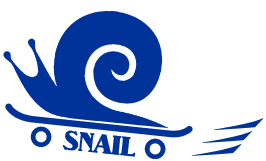 Progetto presentato a valere su Fondo Asilo, Migrazione e Integrazione 2014-2020 - Obiettivo Specifico 2.Integrazione / Migrazione legale - Obiettivo nazionale 2. Integrazione - lett.h)“Formazione civico linguistica” – Servizi sperimentali di formazione linguistica.SCHEDA DI ISCRIZIONE  - SEMINARI DI FORMAZIONE per operatori, docenti, educatori e volontari che lavorano con i minori stranieri non accompagnatiLa partecipazione ai seminari è gratuita. È possibile partecipare all’intero percorso o al singolo seminario. Dato che i posti disponibili sono in numero limitato, si consiglia l’iscrizione entro il lunedì precedente, inviando il presente modulo all’indirizzo e-mail progettosnail@luleonlus.it .Indicare con una crocetta i seminari per i quali si richiede l’iscrizione:Si autorizza alla trattazione dei dati personali ai sensi della legge 196/03 per fini legati alla realizzazione del progetto:         □ SI 	 □ NO A conclusione di ogni seminario sarà rilasciato attestato di partecipazione.Per informazioni:  Cooperativa Lule Onlus - 02 94965244  - E-mail: progettosnail@luleonlus.itCodice FiscaleCognomeNomeSessoM [  ]   F [  ]Ente di appartenenzaTipologia di enteEnte presso il quale si opera        (in caso di operatore privato)Ambito professionalee-mailTelefonoTitoloTitoloDataOrarioSede1.Essere MSNA: aspetti socio-giuridici.23/02/201814.00-18.30Abbiategrasso (MI)2.Essere MSNA: implicazioni psicologiche e identitarie.23/03/201814.00-18.30Rozzano (MI)3.La rete territoriale per l’accoglienza e l’inclusione.20/04/201814.00-18.30Trezzano (MI)4.L’insegnamento dell’italiano a MSNA18/05/201814.00-18.30Abbiategrasso (MI)